Приложение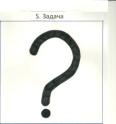 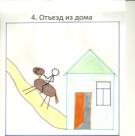 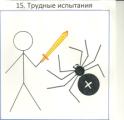 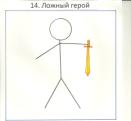 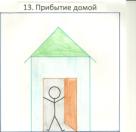 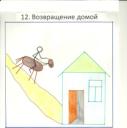 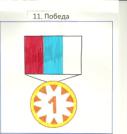 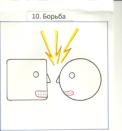 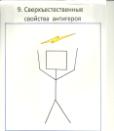 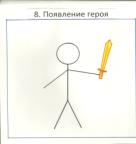 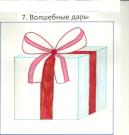 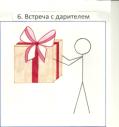 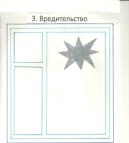 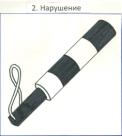 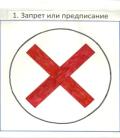 